Planificación de Actividades para realizar  : 06 al 10 de Abril(NT2- Kinder)LunesMartesMiércolesJuevesViernesActividadActividadActividadActividadActividadContar con palitos de fósforo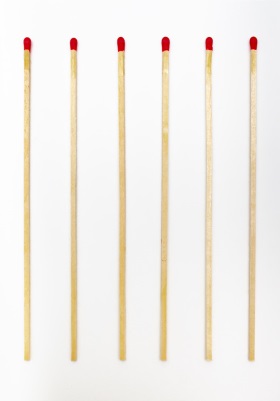 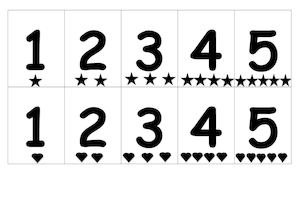 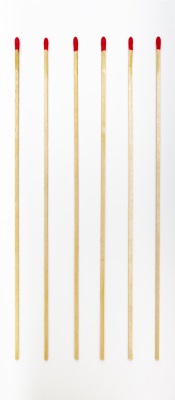 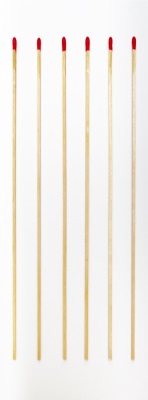 Recortar las letras de Su nombre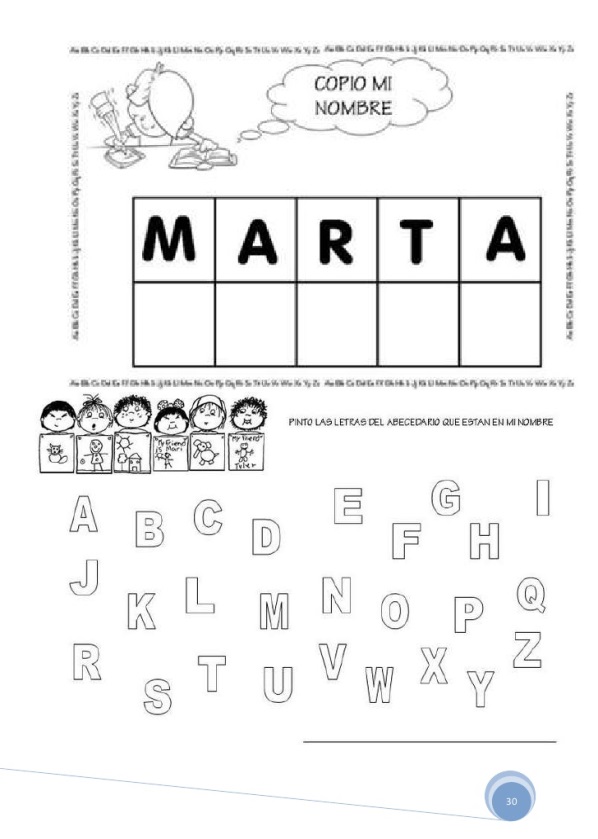 Tabla con harina en donde se hacen trazos de letras y figuras geométricas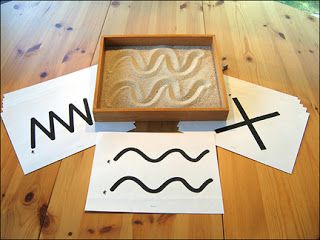 Buscar formas geométricas en cosas del hogar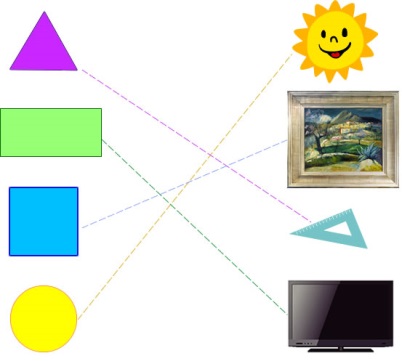 Teatro de marionetas para contar historias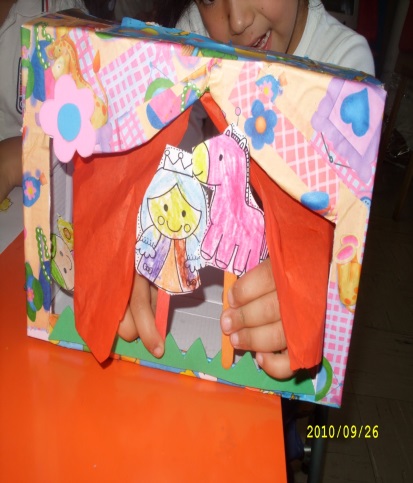 AprendizajesAprendizajesAprendizajesAprendizajesAprendizajesCuantificar Reconocer palabra númeroReconocer letrasTomar correctamente la tijeraIntroducción a la preescrituraCoordinación motriz finaNombrar  y reconocer figuras geométricasClasificación según formaEstimular la imaginaciónLenguaje oralPracticar correcta manipulación de la tijeraRecursosRecursosRecursosRecursosRecursosHoja de papel blancaLápicesFósforosHoja blanca de papelRevistas/diariosTijeras, pegamento LápicesHarinaBandeja o platoHoja de papel blancaLápices Objetos del hogarRamitas de árbol o palitos de heladoCaja de zapatosPapeles de coloresu hojas blancastijeras y pegamento